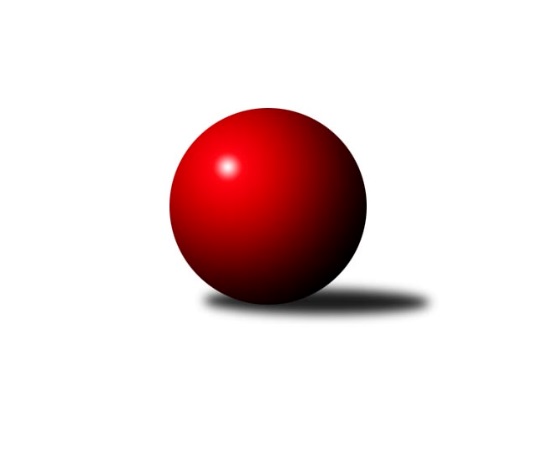 Č.22Ročník 2014/2015	29.4.2024 3. KLM C 2014/2015Statistika 22. kolaTabulka družstev:		družstvo	záp	výh	rem	proh	skore	sety	průměr	body	plné	dorážka	chyby	1.	TJ Lokomotiva Česká Třebová	22	20	1	1	130.5 : 45.5 	(331.0 : 197.0)	3276	41	2178	1098	21.5	2.	TJ Sokol Chvalíkovice ˝A˝	22	12	0	10	93.5 : 82.5 	(272.0 : 256.0)	3184	24	2154	1030	34.9	3.	TJ Unie Hlubina ˝A˝	22	11	1	10	89.5 : 86.5 	(265.5 : 262.5)	3154	23	2129	1024	30.5	4.	TJ Tatran Litovel ˝A˝	22	11	1	10	89.0 : 87.0 	(265.5 : 262.5)	3145	23	2132	1013	32.2	5.	KK Šumperk˝A˝	22	10	2	10	87.5 : 88.5 	(273.0 : 255.0)	3149	22	2133	1017	28.2	6.	TJ Jiskra Rýmařov ˝A˝	22	10	1	11	85.5 : 90.5 	(268.0 : 260.0)	3136	21	2117	1018	33.5	7.	KK Zábřeh ˝B˝	22	10	1	11	84.5 : 91.5 	(258.5 : 269.5)	3154	21	2152	1002	32.4	8.	TJ Sokol Bohumín ˝A˝	22	9	2	11	84.0 : 92.0 	(248.5 : 279.5)	3111	20	2115	996	32.7	9.	TJ Sokol Rybník	22	9	2	11	83.5 : 92.5 	(251.0 : 277.0)	3134	20	2127	1006	32.8	10.	HKK Olomouc ˝B˝	22	10	0	12	81.0 : 95.0 	(256.5 : 271.5)	3124	20	2115	1009	35.2	11.	SKK Ostrava ˝A˝	22	8	1	13	85.5 : 90.5 	(257.0 : 271.0)	3148	17	2131	1017	34.7	12.	TJ Sokol Michálkovice ˝A˝	22	5	2	15	62.0 : 114.0 	(221.5 : 306.5)	3083	12	2103	980	41Tabulka doma:		družstvo	záp	výh	rem	proh	skore	sety	průměr	body	maximum	minimum	1.	TJ Lokomotiva Česká Třebová	11	11	0	0	66.0 : 22.0 	(177.0 : 87.0)	3543	22	3654	3445	2.	TJ Sokol Bohumín ˝A˝	11	7	0	4	52.0 : 36.0 	(142.0 : 122.0)	3110	14	3197	3022	3.	TJ Jiskra Rýmařov ˝A˝	11	6	1	4	48.0 : 40.0 	(145.0 : 119.0)	3073	13	3155	2984	4.	TJ Unie Hlubina ˝A˝	11	6	1	4	45.5 : 42.5 	(143.5 : 120.5)	3055	13	3112	2986	5.	TJ Tatran Litovel ˝A˝	11	6	0	5	44.0 : 44.0 	(135.0 : 129.0)	3110	12	3209	3041	6.	TJ Sokol Rybník	11	5	1	5	42.0 : 46.0 	(131.0 : 133.0)	3385	11	3491	3293	7.	KK Zábřeh ˝B˝	11	5	1	5	41.5 : 46.5 	(125.5 : 138.5)	3125	11	3276	2652	8.	TJ Sokol Chvalíkovice ˝A˝	11	5	0	6	44.0 : 44.0 	(136.5 : 127.5)	3220	10	3292	3117	9.	KK Šumperk˝A˝	11	5	0	6	43.0 : 45.0 	(148.5 : 115.5)	3099	10	3186	3005	10.	HKK Olomouc ˝B˝	11	5	0	6	43.0 : 45.0 	(144.0 : 120.0)	3296	10	3404	3103	11.	SKK Ostrava ˝A˝	11	4	1	6	45.5 : 42.5 	(137.0 : 127.0)	3017	9	3095	2964	12.	TJ Sokol Michálkovice ˝A˝	11	3	2	6	37.0 : 51.0 	(121.5 : 142.5)	3011	8	3112	2874Tabulka venku:		družstvo	záp	výh	rem	proh	skore	sety	průměr	body	maximum	minimum	1.	TJ Lokomotiva Česká Třebová	11	9	1	1	64.5 : 23.5 	(154.0 : 110.0)	3270	19	3564	2985	2.	TJ Sokol Chvalíkovice ˝A˝	11	7	0	4	49.5 : 38.5 	(135.5 : 128.5)	3180	14	3427	2992	3.	KK Šumperk˝A˝	11	5	2	4	44.5 : 43.5 	(124.5 : 139.5)	3156	12	3363	2979	4.	TJ Tatran Litovel ˝A˝	11	5	1	5	45.0 : 43.0 	(130.5 : 133.5)	3149	11	3441	2985	5.	TJ Unie Hlubina ˝A˝	11	5	0	6	44.0 : 44.0 	(122.0 : 142.0)	3157	10	3429	2960	6.	KK Zábřeh ˝B˝	11	5	0	6	43.0 : 45.0 	(133.0 : 131.0)	3158	10	3477	2976	7.	HKK Olomouc ˝B˝	11	5	0	6	38.0 : 50.0 	(112.5 : 151.5)	3103	10	3499	2962	8.	TJ Sokol Rybník	11	4	1	6	41.5 : 46.5 	(120.0 : 144.0)	3113	9	3260	2904	9.	SKK Ostrava ˝A˝	11	4	0	7	40.0 : 48.0 	(120.0 : 144.0)	3154	8	3408	2991	10.	TJ Jiskra Rýmařov ˝A˝	11	4	0	7	37.5 : 50.5 	(123.0 : 141.0)	3143	8	3342	2905	11.	TJ Sokol Bohumín ˝A˝	11	2	2	7	32.0 : 56.0 	(106.5 : 157.5)	3104	6	3387	2994	12.	TJ Sokol Michálkovice ˝A˝	11	2	0	9	25.0 : 63.0 	(100.0 : 164.0)	3093	4	3326	2840Tabulka podzimní části:		družstvo	záp	výh	rem	proh	skore	sety	průměr	body	doma	venku	1.	TJ Lokomotiva Česká Třebová	12	12	0	0	74.5 : 21.5 	(188.0 : 100.0)	3329	24 	6 	0 	0 	6 	0 	0	2.	HKK Olomouc ˝B˝	12	8	0	4	56.5 : 39.5 	(152.0 : 136.0)	3197	16 	4 	0 	2 	4 	0 	2	3.	TJ Tatran Litovel ˝A˝	12	7	1	4	53.0 : 43.0 	(149.5 : 138.5)	3176	15 	4 	0 	2 	3 	1 	2	4.	TJ Sokol Chvalíkovice ˝A˝	12	7	0	5	56.0 : 40.0 	(154.0 : 134.0)	3185	14 	4 	0 	2 	3 	0 	3	5.	KK Zábřeh ˝B˝	12	6	1	5	48.5 : 47.5 	(147.0 : 141.0)	3164	13 	3 	1 	2 	3 	0 	3	6.	KK Šumperk˝A˝	12	6	0	6	47.0 : 49.0 	(144.5 : 143.5)	3139	12 	4 	0 	3 	2 	0 	3	7.	TJ Sokol Bohumín ˝A˝	12	5	1	6	47.0 : 49.0 	(138.0 : 150.0)	3099	11 	4 	0 	2 	1 	1 	4	8.	TJ Sokol Rybník	12	5	1	6	43.0 : 53.0 	(131.0 : 157.0)	3081	11 	3 	0 	3 	2 	1 	3	9.	SKK Ostrava ˝A˝	12	4	0	8	44.0 : 52.0 	(136.5 : 151.5)	3132	8 	1 	0 	5 	3 	0 	3	10.	TJ Unie Hlubina ˝A˝	12	3	1	8	39.0 : 57.0 	(138.0 : 150.0)	3164	7 	1 	1 	3 	2 	0 	5	11.	TJ Jiskra Rýmařov ˝A˝	12	3	1	8	37.5 : 58.5 	(135.0 : 153.0)	3067	7 	1 	1 	4 	2 	0 	4	12.	TJ Sokol Michálkovice ˝A˝	12	3	0	9	30.0 : 66.0 	(114.5 : 173.5)	3092	6 	2 	0 	4 	1 	0 	5Tabulka jarní části:		družstvo	záp	výh	rem	proh	skore	sety	průměr	body	doma	venku	1.	TJ Lokomotiva Česká Třebová	10	8	1	1	56.0 : 24.0 	(143.0 : 97.0)	3209	17 	5 	0 	0 	3 	1 	1 	2.	TJ Unie Hlubina ˝A˝	10	8	0	2	50.5 : 29.5 	(127.5 : 112.5)	3163	16 	5 	0 	1 	3 	0 	1 	3.	TJ Jiskra Rýmařov ˝A˝	10	7	0	3	48.0 : 32.0 	(133.0 : 107.0)	3181	14 	5 	0 	0 	2 	0 	3 	4.	KK Šumperk˝A˝	10	4	2	4	40.5 : 39.5 	(128.5 : 111.5)	3138	10 	1 	0 	3 	3 	2 	1 	5.	TJ Sokol Chvalíkovice ˝A˝	10	5	0	5	37.5 : 42.5 	(118.0 : 122.0)	3154	10 	1 	0 	4 	4 	0 	1 	6.	SKK Ostrava ˝A˝	10	4	1	5	41.5 : 38.5 	(120.5 : 119.5)	3156	9 	3 	1 	1 	1 	0 	4 	7.	TJ Sokol Rybník	10	4	1	5	40.5 : 39.5 	(120.0 : 120.0)	3181	9 	2 	1 	2 	2 	0 	3 	8.	TJ Sokol Bohumín ˝A˝	10	4	1	5	37.0 : 43.0 	(110.5 : 129.5)	3104	9 	3 	0 	2 	1 	1 	3 	9.	TJ Tatran Litovel ˝A˝	10	4	0	6	36.0 : 44.0 	(116.0 : 124.0)	3112	8 	2 	0 	3 	2 	0 	3 	10.	KK Zábřeh ˝B˝	10	4	0	6	36.0 : 44.0 	(111.5 : 128.5)	3159	8 	2 	0 	3 	2 	0 	3 	11.	TJ Sokol Michálkovice ˝A˝	10	2	2	6	32.0 : 48.0 	(107.0 : 133.0)	3065	6 	1 	2 	2 	1 	0 	4 	12.	HKK Olomouc ˝B˝	10	2	0	8	24.5 : 55.5 	(104.5 : 135.5)	3078	4 	1 	0 	4 	1 	0 	4 Zisk bodů pro družstvo:		jméno hráče	družstvo	body	zápasy	v %	dílčí body	sety	v %	1.	Jiří Hetych ml.	TJ Lokomotiva Česká Třebová 	18	/	20	(90%)	59	/	80	(74%)	2.	Martin Podzimek 	TJ Lokomotiva Česká Třebová 	17	/	20	(85%)	56.5	/	80	(71%)	3.	Václav Kolář 	TJ Sokol Rybník 	17	/	21	(81%)	55.5	/	84	(66%)	4.	Jiří Trnka 	SKK Ostrava ˝A˝ 	17	/	21	(81%)	54	/	84	(64%)	5.	Jiří Staněk 	TJ Sokol Chvalíkovice ˝A˝ 	16	/	22	(73%)	62.5	/	88	(71%)	6.	Milan Dědáček 	TJ Jiskra Rýmařov ˝A˝ 	16	/	22	(73%)	50	/	88	(57%)	7.	Vladimír Konečný 	TJ Unie Hlubina ˝A˝ 	15.5	/	20	(78%)	49.5	/	80	(62%)	8.	Pavel Jiroušek 	TJ Lokomotiva Česká Třebová 	15	/	16	(94%)	53.5	/	64	(84%)	9.	Jaroslav Tezzele 	TJ Jiskra Rýmařov ˝A˝ 	15	/	22	(68%)	54.5	/	88	(62%)	10.	Petr Holas 	SKK Ostrava ˝A˝ 	14.5	/	22	(66%)	49.5	/	88	(56%)	11.	Matouš Krajzinger 	HKK Olomouc ˝B˝ 	14	/	18	(78%)	44	/	72	(61%)	12.	Milan Šula 	KK Zábřeh ˝B˝ 	14	/	21	(67%)	51	/	84	(61%)	13.	Tomáš Műller 	TJ Sokol Rybník 	14	/	21	(67%)	50.5	/	84	(60%)	14.	Jiří Čamek 	TJ Tatran Litovel ˝A˝ 	13	/	19	(68%)	47.5	/	76	(63%)	15.	Jaromír Rabenseifner 	KK Šumperk˝A˝ 	13	/	20	(65%)	47.5	/	80	(59%)	16.	Tomáš Rechtoris 	TJ Sokol Michálkovice ˝A˝ 	13	/	21	(62%)	52	/	84	(62%)	17.	Vladimír Valenta 	TJ Sokol Chvalíkovice ˝A˝ 	13	/	21	(62%)	46	/	84	(55%)	18.	Michal Hejtmánek 	TJ Unie Hlubina ˝A˝ 	12.5	/	18	(69%)	43.5	/	72	(60%)	19.	Petr Kuttler 	TJ Sokol Bohumín ˝A˝ 	12	/	18	(67%)	37	/	72	(51%)	20.	Josef Linhart 	TJ Sokol Michálkovice ˝A˝ 	12	/	21	(57%)	42	/	84	(50%)	21.	Jiří Kmoníček 	TJ Sokol Rybník 	12	/	21	(57%)	36.5	/	84	(43%)	22.	František Oliva 	TJ Unie Hlubina ˝A˝ 	12	/	22	(55%)	50	/	88	(57%)	23.	Miroslav Smrčka 	KK Šumperk˝A˝ 	11.5	/	22	(52%)	47.5	/	88	(54%)	24.	Jaroslav Sedlář 	KK Šumperk˝A˝ 	11	/	19	(58%)	39.5	/	76	(52%)	25.	David Hendrych 	TJ Sokol Chvalíkovice ˝A˝ 	11	/	20	(55%)	42.5	/	80	(53%)	26.	Jan Körner 	KK Zábřeh ˝B˝ 	11	/	21	(52%)	46.5	/	84	(55%)	27.	Tomáš Dražil 	KK Zábřeh ˝B˝ 	10.5	/	15	(70%)	35	/	60	(58%)	28.	Aleš Staněk 	TJ Sokol Chvalíkovice ˝A˝ 	10.5	/	18	(58%)	37.5	/	72	(52%)	29.	Jiří Kmoníček 	TJ Lokomotiva Česká Třebová 	10	/	15	(67%)	38	/	60	(63%)	30.	Josef Gajdošík 	TJ Lokomotiva Česká Třebová 	10	/	15	(67%)	36	/	60	(60%)	31.	Jakub Mokoš 	TJ Tatran Litovel ˝A˝ 	10	/	15	(67%)	32.5	/	60	(54%)	32.	Pavel Niesyt 	TJ Sokol Bohumín ˝A˝ 	10	/	16	(63%)	36.5	/	64	(57%)	33.	Petr Brablec 	TJ Unie Hlubina ˝A˝ 	10	/	17	(59%)	38	/	68	(56%)	34.	Fridrich Péli 	TJ Sokol Bohumín ˝A˝ 	10	/	18	(56%)	36.5	/	72	(51%)	35.	Aleš Kohutek 	TJ Sokol Bohumín ˝A˝ 	10	/	19	(53%)	39	/	76	(51%)	36.	Jiří Fiala 	TJ Tatran Litovel ˝A˝ 	10	/	20	(50%)	41.5	/	80	(52%)	37.	Kamil Bartoš 	HKK Olomouc ˝B˝ 	9	/	11	(82%)	31	/	44	(70%)	38.	Kamil Axman 	TJ Tatran Litovel ˝A˝ 	9	/	16	(56%)	32.5	/	64	(51%)	39.	Adam Běláška 	KK Šumperk˝A˝ 	9	/	17	(53%)	33.5	/	68	(49%)	40.	Marek Zapletal 	KK Šumperk˝A˝ 	9	/	18	(50%)	37	/	72	(51%)	41.	Dominik Böhm 	SKK Ostrava ˝A˝ 	9	/	19	(47%)	35.5	/	76	(47%)	42.	David Čulík 	TJ Tatran Litovel ˝A˝ 	9	/	20	(45%)	39.5	/	80	(49%)	43.	Břetislav Sobota 	HKK Olomouc ˝B˝ 	9	/	22	(41%)	41	/	88	(47%)	44.	Radek Malíšek 	HKK Olomouc ˝B˝ 	8.5	/	13	(65%)	28.5	/	52	(55%)	45.	Petr Holanec 	TJ Lokomotiva Česká Třebová 	8.5	/	20	(43%)	40	/	80	(50%)	46.	Petr Řepecký 	TJ Sokol Michálkovice ˝A˝ 	8.5	/	22	(39%)	35.5	/	88	(40%)	47.	Jiří Michálek 	KK Zábřeh ˝B˝ 	8	/	12	(67%)	26	/	48	(54%)	48.	Ladislav Janáč 	TJ Jiskra Rýmařov ˝A˝ 	8	/	16	(50%)	33	/	64	(52%)	49.	Petr Matějka 	KK Šumperk˝A˝ 	8	/	16	(50%)	33	/	64	(52%)	50.	Michal Zatyko 	TJ Unie Hlubina ˝A˝ 	8	/	17	(47%)	35	/	68	(51%)	51.	Jakub Hendrych 	TJ Sokol Chvalíkovice ˝A˝ 	8	/	19	(42%)	34.5	/	76	(45%)	52.	Štefan Dendis 	TJ Sokol Bohumín ˝A˝ 	8	/	19	(42%)	32.5	/	76	(43%)	53.	Václav Švub 	KK Zábřeh ˝B˝ 	8	/	20	(40%)	35.5	/	80	(44%)	54.	Milan Sekanina 	HKK Olomouc ˝B˝ 	7.5	/	18	(42%)	35.5	/	72	(49%)	55.	Josef Pilatík 	TJ Jiskra Rýmařov ˝A˝ 	7.5	/	18	(42%)	29.5	/	72	(41%)	56.	Pavel Gerlich 	SKK Ostrava ˝A˝ 	7	/	12	(58%)	23	/	48	(48%)	57.	Petr Axman 	TJ Tatran Litovel ˝A˝ 	7	/	13	(54%)	29.5	/	52	(57%)	58.	Miroslav Dušek 	TJ Sokol Rybník 	7	/	18	(39%)	31	/	72	(43%)	59.	Roman Honl 	TJ Sokol Bohumín ˝A˝ 	7	/	18	(39%)	30.5	/	72	(42%)	60.	Josef Jurášek 	TJ Sokol Michálkovice ˝A˝ 	7	/	20	(35%)	25	/	80	(31%)	61.	Michal Zych 	TJ Sokol Michálkovice ˝A˝ 	6.5	/	19	(34%)	31	/	76	(41%)	62.	Michal Albrecht 	KK Zábřeh ˝B˝ 	6	/	12	(50%)	26	/	48	(54%)	63.	Miroslav Pytel 	SKK Ostrava ˝A˝ 	6	/	14	(43%)	21.5	/	56	(38%)	64.	František Baleka 	TJ Tatran Litovel ˝A˝ 	6	/	16	(38%)	24.5	/	64	(38%)	65.	Miroslav Dokoupil 	HKK Olomouc ˝B˝ 	6	/	18	(33%)	33.5	/	72	(47%)	66.	Lukáš Modlitba 	TJ Sokol Bohumín ˝A˝ 	6	/	18	(33%)	30.5	/	72	(42%)	67.	Vladimír Korta 	SKK Ostrava ˝A˝ 	6	/	21	(29%)	33	/	84	(39%)	68.	Jaroslav Heblák 	TJ Jiskra Rýmařov ˝A˝ 	6	/	22	(27%)	40.5	/	88	(46%)	69.	Miroslav Kolář ml. 	TJ Sokol Rybník 	5.5	/	14	(39%)	26.5	/	56	(47%)	70.	Jiří Nešický 	TJ Sokol Rybník 	5	/	12	(42%)	22.5	/	48	(47%)	71.	Radek Hendrych 	TJ Sokol Chvalíkovice ˝A˝ 	5	/	14	(36%)	26	/	56	(46%)	72.	Rudolf Stejskal 	TJ Lokomotiva Česká Třebová 	5	/	16	(31%)	28.5	/	64	(45%)	73.	Štěpán Charník 	TJ Jiskra Rýmařov ˝A˝ 	5	/	19	(26%)	28.5	/	76	(38%)	74.	Petr Chodura 	TJ Unie Hlubina ˝A˝ 	4.5	/	16	(28%)	23.5	/	64	(37%)	75.	Petr Basta 	TJ Unie Hlubina ˝A˝ 	4	/	9	(44%)	16	/	36	(44%)	76.	Vladimír Kostka 	TJ Sokol Chvalíkovice ˝A˝ 	4	/	16	(25%)	23	/	64	(36%)	77.	Jiří Řepecký 	TJ Sokol Michálkovice ˝A˝ 	4	/	22	(18%)	26	/	88	(30%)	78.	Josef Mikeska 	TJ Jiskra Rýmařov ˝A˝ 	3	/	5	(60%)	14	/	20	(70%)	79.	Gustav Vojtek 	KK Šumperk˝A˝ 	3	/	15	(20%)	24	/	60	(40%)	80.	Radek Foltýn 	SKK Ostrava ˝A˝ 	3	/	16	(19%)	23	/	64	(36%)	81.	Jan Pavlosek 	SKK Ostrava ˝A˝ 	2	/	2	(100%)	6	/	8	(75%)	82.	Marek Hampl 	TJ Jiskra Rýmařov ˝A˝ 	2	/	2	(100%)	5.5	/	8	(69%)	83.	Jan Kmoníček 	TJ Lokomotiva Česká Třebová 	2	/	2	(100%)	5	/	8	(63%)	84.	Dušan Říha 	HKK Olomouc ˝B˝ 	2	/	4	(50%)	6.5	/	16	(41%)	85.	Leopold Jašek 	HKK Olomouc ˝B˝ 	2	/	7	(29%)	12.5	/	28	(45%)	86.	Josef Krajzinger 	HKK Olomouc ˝B˝ 	2	/	7	(29%)	9.5	/	28	(34%)	87.	Miroslav Talášek 	TJ Tatran Litovel ˝A˝ 	2	/	9	(22%)	14	/	36	(39%)	88.	Josef Karafiát 	KK Zábřeh ˝B˝ 	2	/	9	(22%)	12.5	/	36	(35%)	89.	Lukáš Műller 	TJ Sokol Rybník 	2	/	13	(15%)	17.5	/	52	(34%)	90.	Jan Petko 	KK Šumperk˝A˝ 	1	/	1	(100%)	4	/	4	(100%)	91.	Martin Futerko 	SKK Ostrava ˝A˝ 	1	/	1	(100%)	3	/	4	(75%)	92.	Karol Nitka 	TJ Sokol Bohumín ˝A˝ 	1	/	1	(100%)	2	/	4	(50%)	93.	Martin Mikeska 	TJ Jiskra Rýmařov ˝A˝ 	1	/	2	(50%)	5	/	8	(63%)	94.	Michal Rickwod 	TJ Lokomotiva Česká Třebová 	1	/	2	(50%)	4	/	8	(50%)	95.	Aleš Zaoral 	HKK Olomouc ˝B˝ 	1	/	2	(50%)	3.5	/	8	(44%)	96.	Jiří Kráčmar 	TJ Tatran Litovel ˝A˝ 	1	/	2	(50%)	3	/	8	(38%)	97.	Zdeněk Markl 	TJ Lokomotiva Česká Třebová 	1	/	2	(50%)	3	/	8	(38%)	98.	Václav Čamek 	KK Zábřeh ˝B˝ 	1	/	3	(33%)	4.5	/	12	(38%)	99.	Martin Vitásek 	KK Zábřeh ˝B˝ 	1	/	3	(33%)	4	/	12	(33%)	100.	Petr Chlachula 	TJ Jiskra Rýmařov ˝A˝ 	1	/	4	(25%)	7.5	/	16	(47%)	101.	Petr Jurášek 	TJ Sokol Michálkovice ˝A˝ 	1	/	5	(20%)	6	/	20	(30%)	102.	Jaroslav Klekner 	TJ Unie Hlubina ˝A˝ 	1	/	5	(20%)	3	/	20	(15%)	103.	Lukáš Horňák 	KK Zábřeh ˝B˝ 	1	/	10	(10%)	12	/	40	(30%)	104.	František Langer 	KK Zábřeh ˝B˝ 	0	/	1	(0%)	1.5	/	4	(38%)	105.	Jiří Kropáč 	HKK Olomouc ˝B˝ 	0	/	1	(0%)	1	/	4	(25%)	106.	Jiří Karafiát 	KK Zábřeh ˝B˝ 	0	/	1	(0%)	1	/	4	(25%)	107.	Pavel Pěruška 	TJ Tatran Litovel ˝A˝ 	0	/	1	(0%)	1	/	4	(25%)	108.	Oldřich Bidrman 	TJ Sokol Michálkovice ˝A˝ 	0	/	1	(0%)	0	/	4	(0%)	109.	Jan Tögel 	HKK Olomouc ˝B˝ 	0	/	1	(0%)	0	/	4	(0%)	110.	Jiří Pokorný 	HKK Olomouc ˝B˝ 	0	/	1	(0%)	0	/	4	(0%)	111.	Ludvík Vymazal 	TJ Tatran Litovel ˝A˝ 	0	/	1	(0%)	0	/	4	(0%)	112.	Miroslav Kolář 	TJ Sokol Rybník 	0	/	2	(0%)	2	/	8	(25%)	113.	Miroslav Štěpán 	KK Zábřeh ˝B˝ 	0	/	3	(0%)	3	/	12	(25%)	114.	Tomáš Herrman 	TJ Sokol Rybník 	0	/	3	(0%)	1	/	12	(8%)	115.	Václav Rábl 	TJ Unie Hlubina ˝A˝ 	0	/	4	(0%)	3.5	/	16	(22%)Průměry na kuželnách:		kuželna	průměr	plné	dorážka	chyby	výkon na hráče	1.	TJ Lokomotiva Česká Třebová, 1-4	3412	2273	1139	27.8	(568.8)	2.	HKK Olomouc, 1-8	3291	2218	1073	32.0	(548.6)	3.	TJ Opava, 1-4	3215	2169	1046	32.6	(535.9)	4.	KK Zábřeh, 1-4	3151	2125	1025	25.9	(525.2)	5.	Sokol Přemyslovice, 1-4	3106	2099	1007	31.7	(517.8)	6.	KK Šumperk, 1-4	3090	2092	998	30.6	(515.1)	7.	TJ Sokol Bohumín, 1-4	3060	2091	968	38.7	(510.1)	8.	KK Jiskra Rýmařov, 1-4	3053	2070	982	33.3	(508.8)	9.	TJ VOKD Poruba, 1-4	3024	2064	960	35.3	(504.0)Nejlepší výkony na kuželnách:TJ Lokomotiva Česká Třebová, 1-4TJ Lokomotiva Česká Třebová	3654	14. kolo	Pavel Jiroušek 	TJ Lokomotiva Česká Třebová	686	10. koloTJ Lokomotiva Česká Třebová	3646	10. kolo	Pavel Jiroušek 	TJ Lokomotiva Česká Třebová	661	20. koloTJ Lokomotiva Česká Třebová	3589	4. kolo	Pavel Jiroušek 	TJ Lokomotiva Česká Třebová	657	12. koloTJ Lokomotiva Česká Třebová	3579	6. kolo	Pavel Jiroušek 	TJ Lokomotiva Česká Třebová	654	8. koloTJ Lokomotiva Česká Třebová	3552	8. kolo	Pavel Jiroušek 	TJ Lokomotiva Česká Třebová	652	6. koloTJ Lokomotiva Česká Třebová	3545	2. kolo	Martin Podzimek 	TJ Lokomotiva Česká Třebová	652	4. koloTJ Lokomotiva Česká Třebová	3543	12. kolo	Václav Kolář 	TJ Sokol Rybník	651	4. koloTJ Lokomotiva Česká Třebová	3506	20. kolo	Kamil Axman 	TJ Tatran Litovel ˝A˝	644	20. koloHKK Olomouc ˝B˝	3499	2. kolo	Jiří Hetych ml.	TJ Lokomotiva Česká Třebová	642	8. koloTJ Sokol Rybník	3491	4. kolo	Tomáš Műller 	TJ Sokol Rybník	639	4. koloHKK Olomouc, 1-8TJ Lokomotiva Česká Třebová	3564	3. kolo	Kamil Bartoš 	HKK Olomouc ˝B˝	626	6. koloHKK Olomouc ˝B˝	3404	8. kolo	Martin Podzimek 	TJ Lokomotiva Česká Třebová	624	3. koloHKK Olomouc ˝B˝	3396	6. kolo	Kamil Bartoš 	HKK Olomouc ˝B˝	622	10. koloHKK Olomouc ˝B˝	3395	10. kolo	Jiří Hetych ml.	TJ Lokomotiva Česká Třebová	618	3. koloHKK Olomouc ˝B˝	3395	1. kolo	Milan Sekanina 	HKK Olomouc ˝B˝	614	3. koloHKK Olomouc ˝B˝	3385	3. kolo	Matouš Krajzinger 	HKK Olomouc ˝B˝	609	6. koloTJ Unie Hlubina ˝A˝	3347	8. kolo	Pavel Jiroušek 	TJ Lokomotiva Česká Třebová	603	3. koloTJ Jiskra Rýmařov ˝A˝	3342	4. kolo	Ladislav Janáč 	TJ Jiskra Rýmařov ˝A˝	601	4. koloTJ Sokol Chvalíkovice ˝A˝	3315	20. kolo	Jiří Kmoníček 	TJ Lokomotiva Česká Třebová	599	3. koloKK Šumperk˝A˝	3268	22. kolo	Kamil Bartoš 	HKK Olomouc ˝B˝	598	1. koloTJ Opava, 1-4TJ Tatran Litovel ˝A˝	3304	5. kolo	Jiří Staněk 	TJ Sokol Chvalíkovice ˝A˝	604	12. koloTJ Sokol Chvalíkovice ˝A˝	3292	2. kolo	Kamil Axman 	TJ Tatran Litovel ˝A˝	597	5. koloTJ Jiskra Rýmařov ˝A˝	3289	21. kolo	Michal Zatyko 	TJ Unie Hlubina ˝A˝	593	14. koloTJ Unie Hlubina ˝A˝	3289	14. kolo	David Hendrych 	TJ Sokol Chvalíkovice ˝A˝	592	2. koloTJ Sokol Chvalíkovice ˝A˝	3288	12. kolo	Jiří Staněk 	TJ Sokol Chvalíkovice ˝A˝	591	2. koloTJ Lokomotiva Česká Třebová	3280	15. kolo	Ladislav Janáč 	TJ Jiskra Rýmařov ˝A˝	583	21. koloTJ Sokol Chvalíkovice ˝A˝	3276	21. kolo	Jiří Staněk 	TJ Sokol Chvalíkovice ˝A˝	580	9. koloKK Zábřeh ˝B˝	3276	11. kolo	Jiří Hetych ml.	TJ Lokomotiva Česká Třebová	580	15. koloTJ Sokol Chvalíkovice ˝A˝	3265	9. kolo	Jiří Staněk 	TJ Sokol Chvalíkovice ˝A˝	576	14. koloTJ Sokol Chvalíkovice ˝A˝	3254	11. kolo	Aleš Staněk 	TJ Sokol Chvalíkovice ˝A˝	574	7. koloKK Zábřeh, 1-4TJ Lokomotiva Česká Třebová	3329	7. kolo	Jiří Trnka 	SKK Ostrava ˝A˝	601	20. koloKK Zábřeh ˝B˝	3276	8. kolo	Martin Podzimek 	TJ Lokomotiva Česká Třebová	582	7. koloKK Zábřeh ˝B˝	3243	17. kolo	Michal Albrecht 	KK Zábřeh ˝B˝	570	3. koloTJ Jiskra Rýmařov ˝A˝	3243	17. kolo	Tomáš Dražil 	KK Zábřeh ˝B˝	569	8. koloSKK Ostrava ˝A˝	3239	20. kolo	Josef Gajdošík 	TJ Lokomotiva Česká Třebová	567	7. koloKK Zábřeh ˝B˝	3202	15. kolo	Jiří Michálek 	KK Zábřeh ˝B˝	563	1. koloHKK Olomouc ˝B˝	3200	5. kolo	Jaroslav Tezzele 	TJ Jiskra Rýmařov ˝A˝	563	17. koloKK Zábřeh ˝B˝	3197	7. kolo	Václav Švub 	KK Zábřeh ˝B˝	560	3. koloTJ Sokol Rybník	3196	15. kolo	Milan Dědáček 	TJ Jiskra Rýmařov ˝A˝	559	17. koloKK Šumperk˝A˝	3169	13. kolo	Jiří Kmoníček 	TJ Sokol Rybník	559	15. koloSokol Přemyslovice, 1-4TJ Tatran Litovel ˝A˝	3209	19. kolo	Kamil Axman 	TJ Tatran Litovel ˝A˝	578	17. koloTJ Lokomotiva Česká Třebová	3184	17. kolo	Jiří Staněk 	TJ Sokol Chvalíkovice ˝A˝	573	16. koloKK Šumperk˝A˝	3171	7. kolo	Jiří Fiala 	TJ Tatran Litovel ˝A˝	565	4. koloTJ Sokol Chvalíkovice ˝A˝	3157	16. kolo	Jiří Kmoníček 	TJ Lokomotiva Česká Třebová	564	17. koloTJ Tatran Litovel ˝A˝	3148	14. kolo	David Hendrych 	TJ Sokol Chvalíkovice ˝A˝	558	16. koloTJ Tatran Litovel ˝A˝	3138	2. kolo	Jakub Mokoš 	TJ Tatran Litovel ˝A˝	556	14. koloTJ Tatran Litovel ˝A˝	3137	11. kolo	Jiří Čamek 	TJ Tatran Litovel ˝A˝	553	7. koloTJ Tatran Litovel ˝A˝	3133	7. kolo	David Čulík 	TJ Tatran Litovel ˝A˝	551	11. koloTJ Sokol Rybník	3124	9. kolo	Jakub Mokoš 	TJ Tatran Litovel ˝A˝	549	11. koloTJ Tatran Litovel ˝A˝	3109	4. kolo	Jiří Fiala 	TJ Tatran Litovel ˝A˝	546	19. koloKK Šumperk, 1-4TJ Lokomotiva Česká Třebová	3212	19. kolo	Lukáš Műller 	TJ Sokol Rybník	580	21. koloKK Šumperk˝A˝	3186	18. kolo	Jiří Hetych ml.	TJ Lokomotiva Česká Třebová	578	19. koloKK Šumperk˝A˝	3175	2. kolo	Milan Šula 	KK Zábřeh ˝B˝	573	2. koloTJ Sokol Rybník	3172	21. kolo	Dominik Böhm 	SKK Ostrava ˝A˝	570	4. koloKK Zábřeh ˝B˝	3159	2. kolo	Jaroslav Sedlář 	KK Šumperk˝A˝	569	21. koloKK Šumperk˝A˝	3137	21. kolo	Aleš Staněk 	TJ Sokol Chvalíkovice ˝A˝	566	6. koloSKK Ostrava ˝A˝	3129	4. kolo	Jaromír Rabenseifner 	KK Šumperk˝A˝	565	2. koloTJ Sokol Chvalíkovice ˝A˝	3124	6. kolo	Adam Běláška 	KK Šumperk˝A˝	551	18. koloKK Šumperk˝A˝	3117	11. kolo	Miroslav Dušek 	TJ Sokol Rybník	549	21. koloKK Šumperk˝A˝	3114	6. kolo	Petr Holanec 	TJ Lokomotiva Česká Třebová	549	19. koloTJ Sokol Bohumín, 1-4TJ Lokomotiva Česká Třebová	3203	9. kolo	Pavel Niesyt 	TJ Sokol Bohumín ˝A˝	574	10. koloTJ Sokol Bohumín ˝A˝	3197	3. kolo	Michal Hejtmánek 	TJ Unie Hlubina ˝A˝	572	22. koloTJ Sokol Bohumín ˝A˝	3187	10. kolo	Roman Honl 	TJ Sokol Bohumín ˝A˝	571	19. koloTJ Sokol Bohumín ˝A˝	3163	17. kolo	Kamil Bartoš 	HKK Olomouc ˝B˝	569	12. koloTJ Sokol Bohumín ˝A˝	3156	19. kolo	Aleš Staněk 	TJ Sokol Chvalíkovice ˝A˝	569	1. koloTJ Unie Hlubina ˝A˝	3155	22. kolo	Fridrich Péli 	TJ Sokol Bohumín ˝A˝	566	10. koloKK Zábřeh ˝B˝	3124	19. kolo	Petr Kuttler 	TJ Sokol Bohumín ˝A˝	565	3. koloTJ Sokol Bohumín ˝A˝	3120	13. kolo	Pavel Niesyt 	TJ Sokol Bohumín ˝A˝	564	13. koloTJ Unie Hlubina ˝A˝	3116	6. kolo	Petr Axman 	TJ Tatran Litovel ˝A˝	562	13. koloTJ Sokol Michálkovice ˝A˝	3112	11. kolo	Pavel Niesyt 	TJ Sokol Bohumín ˝A˝	559	19. koloKK Jiskra Rýmařov, 1-4TJ Lokomotiva Česká Třebová	3157	5. kolo	Pavel Jiroušek 	TJ Lokomotiva Česká Třebová	604	5. koloTJ Jiskra Rýmařov ˝A˝	3155	15. kolo	Josef Pilatík 	TJ Jiskra Rýmařov ˝A˝	585	18. koloSKK Ostrava ˝A˝	3145	8. kolo	Milan Dědáček 	TJ Jiskra Rýmařov ˝A˝	580	3. koloTJ Jiskra Rýmařov ˝A˝	3135	8. kolo	Milan Dědáček 	TJ Jiskra Rýmařov ˝A˝	570	1. koloTJ Jiskra Rýmařov ˝A˝	3118	10. kolo	Milan Dědáček 	TJ Jiskra Rýmařov ˝A˝	569	18. koloTJ Sokol Chvalíkovice ˝A˝	3099	10. kolo	Jiří Trnka 	SKK Ostrava ˝A˝	567	8. koloTJ Jiskra Rýmařov ˝A˝	3097	18. kolo	Pavel Gerlich 	SKK Ostrava ˝A˝	566	8. koloTJ Jiskra Rýmařov ˝A˝	3076	22. kolo	Jaroslav Tezzele 	TJ Jiskra Rýmařov ˝A˝	562	22. koloKK Šumperk˝A˝	3075	1. kolo	Ladislav Janáč 	TJ Jiskra Rýmařov ˝A˝	562	15. koloTJ Jiskra Rýmařov ˝A˝	3064	20. kolo	Milan Dědáček 	TJ Jiskra Rýmařov ˝A˝	560	22. koloTJ VOKD Poruba, 1-4TJ Sokol Chvalíkovice ˝A˝	3177	3. kolo	Jiří Trnka 	SKK Ostrava ˝A˝	589	21. koloTJ Lokomotiva Česká Třebová	3158	11. kolo	Milan Sekanina 	HKK Olomouc ˝B˝	571	19. koloTJ Unie Hlubina ˝A˝	3112	3. kolo	Jakub Hendrych 	TJ Sokol Chvalíkovice ˝A˝	560	3. koloTJ Unie Hlubina ˝A˝	3102	7. kolo	Martin Podzimek 	TJ Lokomotiva Česká Třebová	558	11. koloSKK Ostrava ˝A˝	3095	21. kolo	Vladimír Konečný 	TJ Unie Hlubina ˝A˝	557	3. koloTJ Unie Hlubina ˝A˝	3093	16. kolo	Jiří Hetych ml.	TJ Lokomotiva Česká Třebová	552	11. koloTJ Unie Hlubina ˝A˝	3086	1. kolo	Josef Linhart 	TJ Sokol Michálkovice ˝A˝	552	17. koloTJ Unie Hlubina ˝A˝	3083	17. kolo	Vladimír Konečný 	TJ Unie Hlubina ˝A˝	551	16. koloSKK Ostrava ˝A˝	3081	12. kolo	Petr Holas 	SKK Ostrava ˝A˝	548	19. koloTJ Tatran Litovel ˝A˝	3076	15. kolo	Vladimír Konečný 	TJ Unie Hlubina ˝A˝	547	7. koloČetnost výsledků:	8.0 : 0.0	2x	7.0 : 1.0	15x	6.0 : 2.0	27x	5.5 : 2.5	4x	5.0 : 3.0	20x	4.0 : 4.0	7x	3.0 : 5.0	19x	2.5 : 5.5	1x	2.0 : 6.0	22x	1.5 : 6.5	1x	1.0 : 7.0	13x	0.5 : 7.5	1x